SCHEDA ADOZIONALEL.Marchiani, R.Luperini, P.Cataldi, F.MarcheseLiberi di interpretare EDIZIONE ROSSAStoria e antologia della letteratura italiana
nel quadro della civiltà europeaG.B. PALUMBO EDITOREL’opera che si propone in adozione  nasce con l’intento di sviluppare le capacità interpretative degli studenti in modo che imparino a interpretare il mondo e a trovare delle coordinate per sapersi orientare; vuole offrire ai  giovani la possibilità di interpretare i testi e, attraverso i testi, la vita.Secondo quanto dichiarato in Premessa da Luperini, questo manuale “ intende contribuire a educare i giovani lettori, liberi di pensare e argomentare i propri giudizi, e tuttavia rispettosi dei testi e consapevoli che la libertà non può essere arbitrio.”L’opera si caratterizza per una serie di elementi che la rendono particolarmente adatta per l’indirizzo della scuola in cui si intende adoperare. Questi alcuni aspetti di rilievo che è giusto evidenziare, anche in relazione al nuovo scenario determinatosi con la modifica dell’Esame di Stato:LETTERATURA E CITTADINANZA	Una nuova rubrica (Individuo e società) connette i temi letterari con quelli di cittadinanza, offrendo sia spunti di riflessione  e sia materiali testuali non letterari su cui attivare le tipologie di scrittura B e C del nuovo Esame e proponendo una argomentazione orale attraverso un dibattito in classe. La rubrica offre tantissimi spunti per collegare la letteratura ai temi di cittadinanza secondo quanto richiesto dal nuovo colloquio orale.LE NUOVE PROVE D’ESAME	Tutta l’opera è stata dotata di nuovi strumenti che allenano gli studenti alle nuove tipologie di scrittura dell’Esame di Stato: molte le proposte, poste in coda ai brani antologizzati, che invitano all’analisi del testo sul modello A della nuova prova, all’argomentazione (modello B) e alla riflessione critica (modello C). Attività di tipologia B, inoltre, sono spesso presenti nelle pagine di critica letteraria. A fine capitolo vengono sempre proposte attività che consentono di esercitarsi su tutte le nuove tipologie di scrittura (A, B e C), presenti anche  nelle nuove rubriche Individuo e società. Un nuovo esercizio viene inoltre proposto di volta in volta per allenare a connettere i saperi e le discipline, secondo quanto richiesto dal nuovo colloquio orale, a partire da documenti iconografici o testuali. LE TIPOLOGIE DI TESTI	Le tipologie di testi offerte in lettura sono  di tre tipi:TESTI CON ANALISI, INTERPRETAZIONE e ESERCIZI SUL NUOVO ESAMETESTI CON AVVIAMENTO ALLA LETTURA e ESERCIZI SUL NUOVO ESAMETESTI CON FOCUS SUL NUOVO ESAMELABORATORI DELL’INTERPRETAZIONE	Vengono proposti dei Laboratori Liberi di interpretare che costituiscono il momento più alto e partecipato del progetto di Luperini, in cui tutta la classe e ogni studente sono chiamati a prendere posizione rispetto a un tema interpretativo ancora aperto, per far capire la complessità e la poliedricità del messaggio letterario dei grandi classici e dare a ciascuno la possibilità di misurarsi con il conflitto delle interpretazioni.Anche la rubrica Liberi di leggere viene mantenuta interamente rispetto all’edizione più ampia, per sollecitare il piacere autonomo della lettura, obiettivo altrettanto importante per la crescita di ogni studente.IL NUOVO QUADERNO DI SCRITTURA	Il nuovo Quaderno di scrittura, dal titolo Liberi di leggere, presenta una ricca sezione dedicata all’analisi e all’interpretazione del testo letterario (in prosa, in versi e teatrale); un potenziamento delle prove di scrittura, una integrazione dei materiali per il colloquio orale e l’inserimento di una parte dedicata ai Percorsi per le Competenze Trasversali e per l’Orientamento (PCTO). Una parte, infine, è dedicata alle Prove sul modello Invalsi.L’INCLUSIONE	  L’opera è dotata di un volume integrativo, disponibile su richiesta, che si intitola A passo spedito, che offre una semplificazione di tutto il percorso letterario, con caratteri ad alta leggibilità e una didattica attiva che si presta anche per un ripasso veloce dei saperi di base. Si tratta di uno strumento che, unito ai tanti testi presenti nel manuale con alta leggibilità e ascolto, consente di assistere in varie modalità le tante esigenze di carattere inclusivo. La possibilità inoltre di accedere ai Testi in scena, alle Immagini attive, ai Testi attivi e ai tanti video presenti nella piattaforma Prometeo completa gli strumenti in dotazione al Docente, che può, grazie al sistema di personalizzazione del libro, selezionare tutto ciò che ritiene utile per esigenze singole o di piccoli gruppi.La piattaforma Prometeo Non solo l’opera è assistita dalla piattaforma Prometeo che consente anche la personalizzazione del libro di testo, ma la dotazione per i Docenti prevede una chiavetta USB con una selezione di varie videolezioni per consentire un uso off line immediato e sicuro dei video attraverso Per tutti questi elementi che rendono la proposta aggiornata e ricca di spunti per la didattica, oltre che per l’affidabilità scientifica degli autori, se ne propone l’adozione.scuola secondaria di secondo grado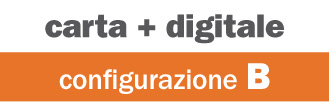 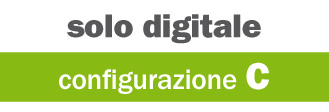 Volume 1
+ Alfabeto digitaleISBN  9788868896096
COD   A41035EURO  39,90ISBN  9788868896614
COD   W41035EURO  31,66Volume 1+ Liberi di scrivere
+ Alfabeto digitaleISBN  9788868896102
COD   A41036EURO  45,00ISBN  9788868896621
COD   W41036EURO  35,33Volume 1+ Antologia della Commedia
+ Alfabeto digitaleISBN  9788868896119
COD   A41037EURO  46,00ISBN  9788868896638
COD   W41037EURO  35,33Volume 1+ Liberi di scrivere+ Antologia della Commedia
+ Alfabeto digitaleISBN  9788868896126
COD   A41038EURO  49,50ISBN  9788868896645
COD   W41038EURO  38,08Liberi di scrivereISBN  9788868896133
COD   A41039EURO  9,00ISBN  9788868896652
COD   W41039EURO  6,88Volume 2ISBN  9788868896157
COD   A41045EURO  43,60ISBN  9788868896669
COD   W41045EURO  34,41Leopardi, il primo dei moderniISBN  9788868896164
COD   A41050EURO  9,00ISBN  9788868896676
COD   W41050EURO  6,88Volume 3AISBN  9788868896171
COD   A41055EURO 28,60ISBN  9788868896683
COD   W41055EURO  22,02Volume 3BISBN  9788868896188
COD   A41056EURO 28,00ISBN  9788868896690
COD   W41056EURO  21,11